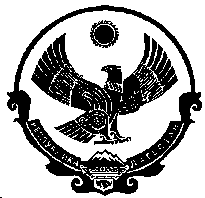 РЕСПУБЛИКА ДАГЕСТАНАДМИНИСТРАЦИЯ МУНИЦИПАЛЬНОГО ОБРАЗОВАНИЯ                                       «ГОРОД КИЗИЛЮРТ»П О С Т А Н О В Л е н и е№ 490-П                                                                                                                                      24.07.2015г. 	В соответствии с пунктом 26 Положения о Всероссийском физкультурно-оздоровительном комплексе «Готов к труду и обороне» (ГТО), утвержденного постановлением Правительства РФ от 11 июня 2014 года № 540, и распоряжением Главы РД 66-рг от 4 декабря 2014 года «Об утверждении Плана мероприятий по поэтапному внедрению Всероссийского физкультурно-спортивного комплекса  «Готов к труду и обороне» (ГТО) в РД:Наделить полномочиями Центра тестирования Всероссийского физкультурно-спортивного комплекса «Готов к труду и обороне» (ГТО)» в МО «Город Кизилюрт»: Муниципальное учреждение ««Спортивный оздоровительный комплекс».Назначить руководителем центра тестирования Всероссийского физкультурно-спортивного комплекса «Готов к труду и обороне» (ГТО)» в МО «Город Кизилюрт» заместителя директора ДЮСШ № 1 В.Абакарова.Назначить главным судьей Центра тестирования Всероссийского физкультурно-спортивного комплекса «Готов к труду и обороне» (ГТО)» в МО «Город Кизилюрт» заместителя директора ДЮСШ № 2 О. Алиева.Утвердить Положение о Центре тестирования по выполнению видов испытаний (тестов), нормативов, требований к оценке уровня знаний и умений в области физической культуры и спорта в МО «Город Кизилюрт» (приложение № 1).Руководителю Центра тестирования Всероссийского физкультурно-спортивного комплекса «Готов к труду и обороне» (ГТО)» в МО «Город Кизилюрт» утвердить в срок до 20 августа 2015 года места тестирования на базе действующих спортивных объектов и образовательных организаций.         ГЛАВА АДМИНИСТРАЦИИ                                                          А.А. БЕКОВПриложение № 1к постановлению «О создании Центра тестирования по выполнению видов испытаний (тестов), нормативов, требований к оценке уровня знаний и уменийв области физической культуры и спортав  МО «город Кизилюрт» Республики Дагестан№ 490-П от 24.07.2015 г.	ПОЛОЖЕНИЕо Центре тестирования по выполнению видов испытаний (тестов), нормативов, требований к оценке уровня знаний и умений в области физической культуры и спорта в МО «Город Кизилюрт» Республики Дагестан.I. Общие положения1.1 Положение о Центре тестирования по выполнению видов испытаний (тестов), нормативов, требований к оценке уровня знаний и умений в области физической культуры и спорта (далее соответственно - Положение, Центр тестирования) разработано в соответствии с пунктом 26 Положения о Всероссийском физкультурно-спортивном комплексе «Готов к труду и обороне» (ГТО), утвержденного постановлением Правительства Российской Федерации от 11 июня 2014 г. № 540 (Собрание законодательства Российской Федерации, 2014, № 25, ст. 3309).1.2. Положение устанавливает порядок организации и деятельности Центра тестирования, который осуществляет тестирование общего уровня физической подготовленности населения на основании результатов выполнения нормативов и оценки уровня знаний и умений Всероссийского физкультурно-спортивного комплекса «Готов к труду и обороне» (ГТО) (далее - комплекс ГТО).II. Цели и задачи Центра тестирования2.1. Основной целью деятельности Центра тестирования является осуществление оценки выполнения гражданами государственных требований к уровню физической подготовленности населения при выполнении нормативов комплекса ГТО (далее - государственные требования), утвержденных приказом Министерства спорта Российской Федерации от 8 июля 2014 г. № 575 (зарегистрирован Министерством юстиции Российской Федерации 29 июля 2014, регистрационный № 33345).2.2. Задачами Центра тестирования являются:- создание условий по оказанию консультационной и методической помощи населению в подготовке к выполнению видов испытаний (тестов), нормативов, требований к оценке уровня знаний и умений в области физической культуры и спорта;- организация и проведение тестирования населения по выполнению видов испытаний (тестов), нормативов, требований к оценке уровня знаний и умений в области физической культуры и спорта.2.3.Основными видами деятельности Центра тестирования являются:- проведение пропаганды и информационной работы, направленной на формирование у населения осознанных потребностей в систематических занятиях физической культурой и спортом, физическом совершенствовании и ведении здорового образа жизни, популяризации участия в мероприятиях по выполнению испытаний (тестов) и нормативов комплекса ГТО;- создание условий и оказание консультационной и методической помощи населению, спортивным, общественным и иным организациям в подготовке к выполнению государственных требований;- осуществление тестирования населения по выполнению государственных требований к уровню физической подготовленности и оценке уровня знаний и умений граждан согласно Порядку организации и проведения тестирования населения в рамках Всероссийского физкультурно-спортивного комплекса «Готов к труду и обороне» (ГТО), утвержденного приказом Минспорта России от 29.08.2014 г. № 739 (зарегистрирован в Министерстве юстиции Российской Федерации 2 августа 2014 года регистрационный № 35050) (далее - Порядок организации и проведения тестирования);- ведение учета результатов тестирования участников показанных в местах тестирования, формирование протоколов выполнения нормативов комплекса ГТО, обеспечение передачи данных протоколов для обобщения в соответствии с требованиями Порядка организации и проведения тестирования;- внесение данных участников тестирования, результатов тестирования и данных сводного протокола в автоматизированную информационную систему комплекса ГТО;- участие в организации мероприятий комплекса ГТО, включенных в Единый календарный план межрегиональных, всероссийских и международных физкультурных мероприятий и спортивных мероприятий, календарные планы физкультурных мероприятий и спортивных мероприятий субъектов Российской Федерации, муниципальных образований;- взаимодействие с органами государственной власти, органами местного самоуправления, общественными и иными организациями в вопросах внедрения комплекса ГТО, проведения мероприятий комплекса ГТО;- участие в организации повышения квалификации специалистов в области физической культуры и спорта по комплексу ГТО, при наличии лицензии на осуществление образовательной деятельности;- обеспечение судейства мероприятий по тестированию населения.2.4. Для организации тестирования в МО «город Кизилюрт»	 организуется выездная комиссия Центра тестирования.2.5. Тестирование организуется только в местах соответствующих установленным требованиям к спортивным объектам, в том числе по безопасности эксплуатации.III. Взаимодействие сторон3.1. Центр тестирования имеет право:- допускать участников тестирования и отказывать участникам в допуске к выполнению видов испытаний (тестов) комплекса ГТО в соответствии с Порядком организации и проведения тестирования и законодательства Российской Федерации;- запрашивать у участников тестирования, органов местного самоуправления, органов государственной власти и получать необходимую для его деятельности информацию;- вносить предложения по совершенствованию структуры и содержания государственных требований комплекса ГТО;- привлекать волонтеров для организации процесса тестирования граждан.3.2. Центр тестирования обязан:- соблюдать требования Порядка организации и проведения тестирования, иных нормативно-правовых актов, регламентирующих проведение спортивных и физкультурных мероприятий;- обеспечивать условия для организации оказания медицинской помощи при проведении тестирования и других мероприятий в рамках комплекса ГТО.IV. Материально-техническое обеспечение 	Материально-техническое обеспечение Центров тестирования осуществляется за счет средств учредителя, собственных и иных средств, привлеченных в рамках законодательства Российской Федерации. 	Центр осуществляет материально-техническое обеспечение участников тестирования, обеспечение спортивным оборудованием и инвентарем, необходимым для прохождения тестирования.О создании Центра тестирования по выполнению видов испытаний (тестов), нормативов, требований к оценке уровня знаний и умений в области физической культуры и спорта в МО «Город Кизилюрт» Республики Дагестан.